PET VOLUME 4 – 3º ANO – 2ª SEMANAGeografia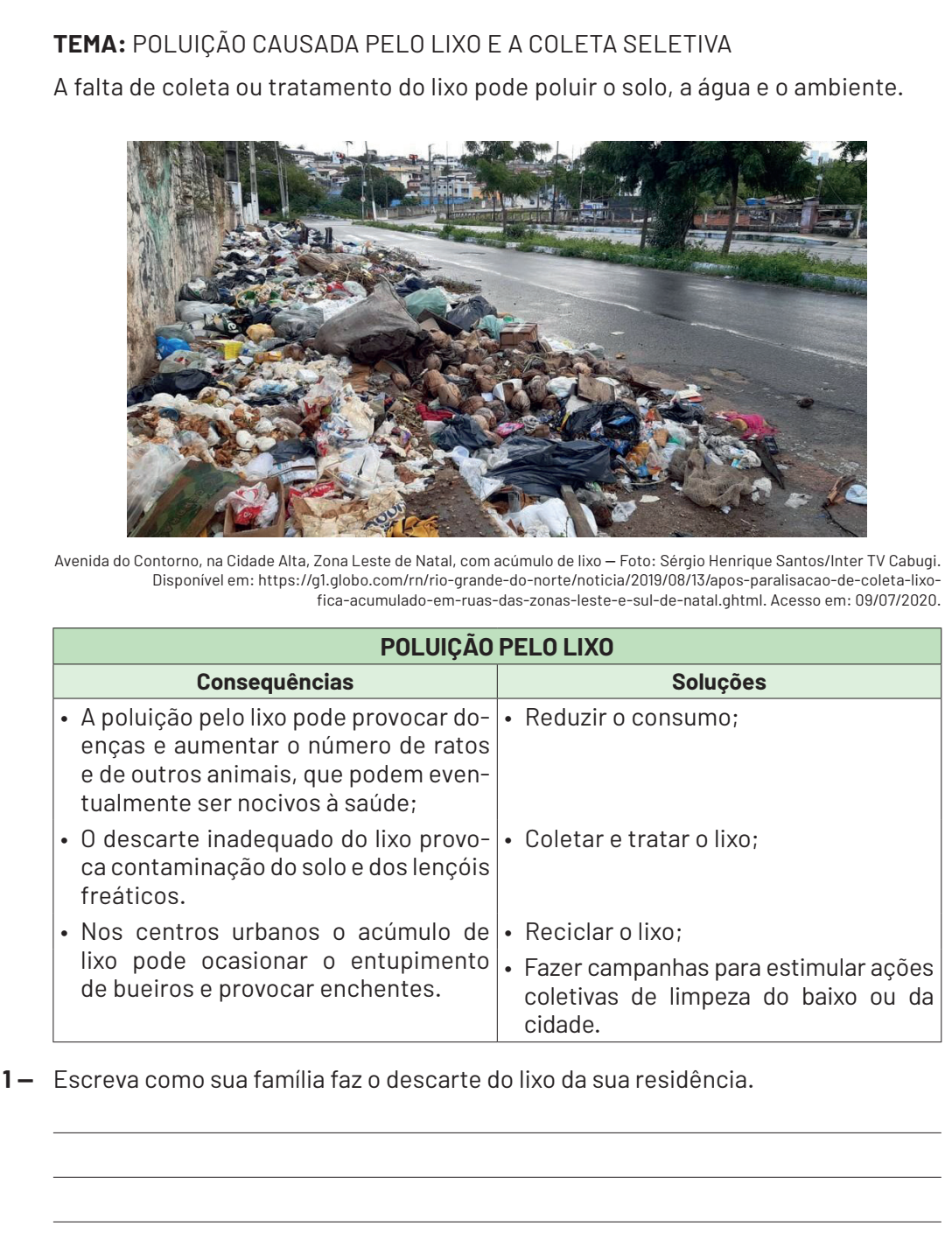 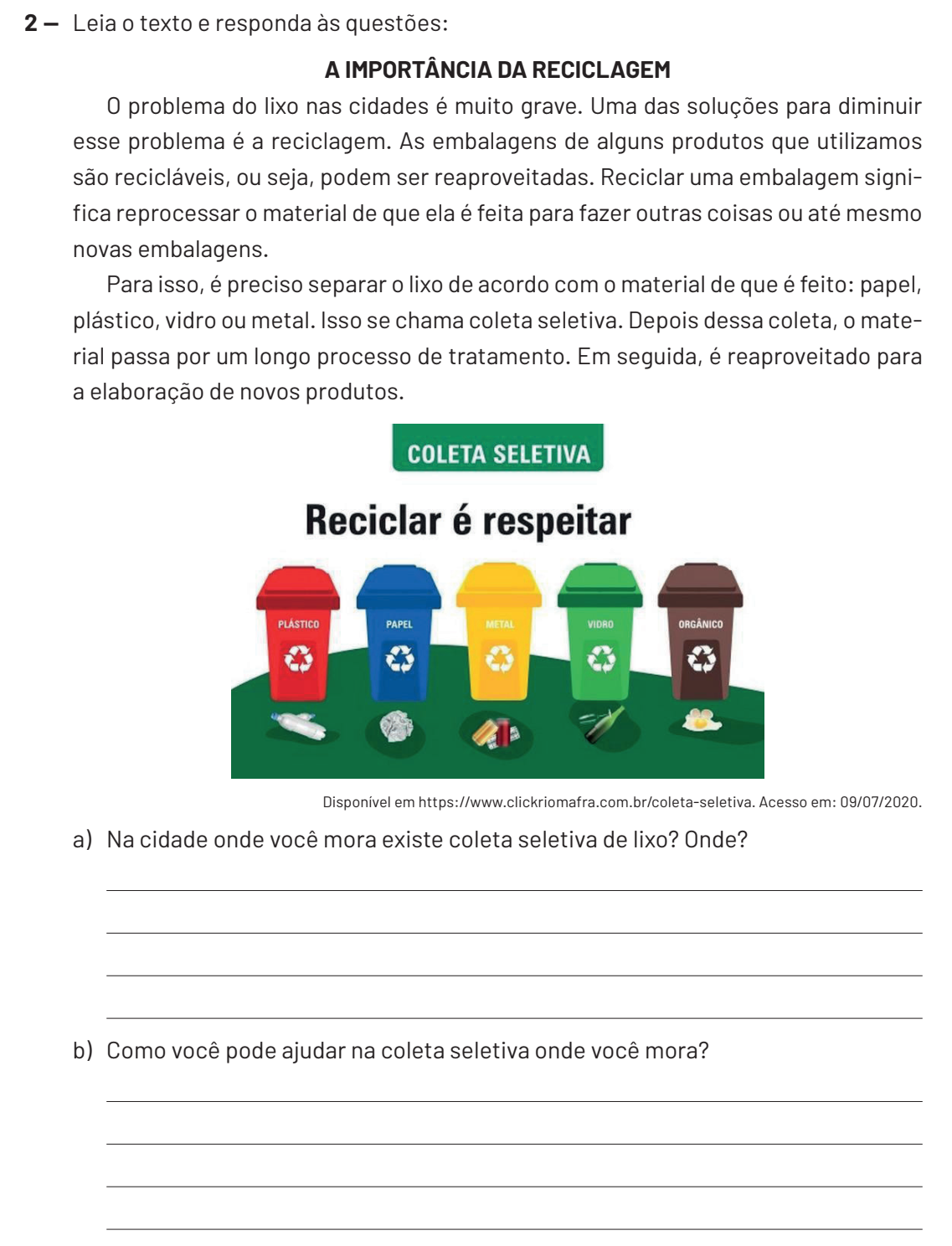 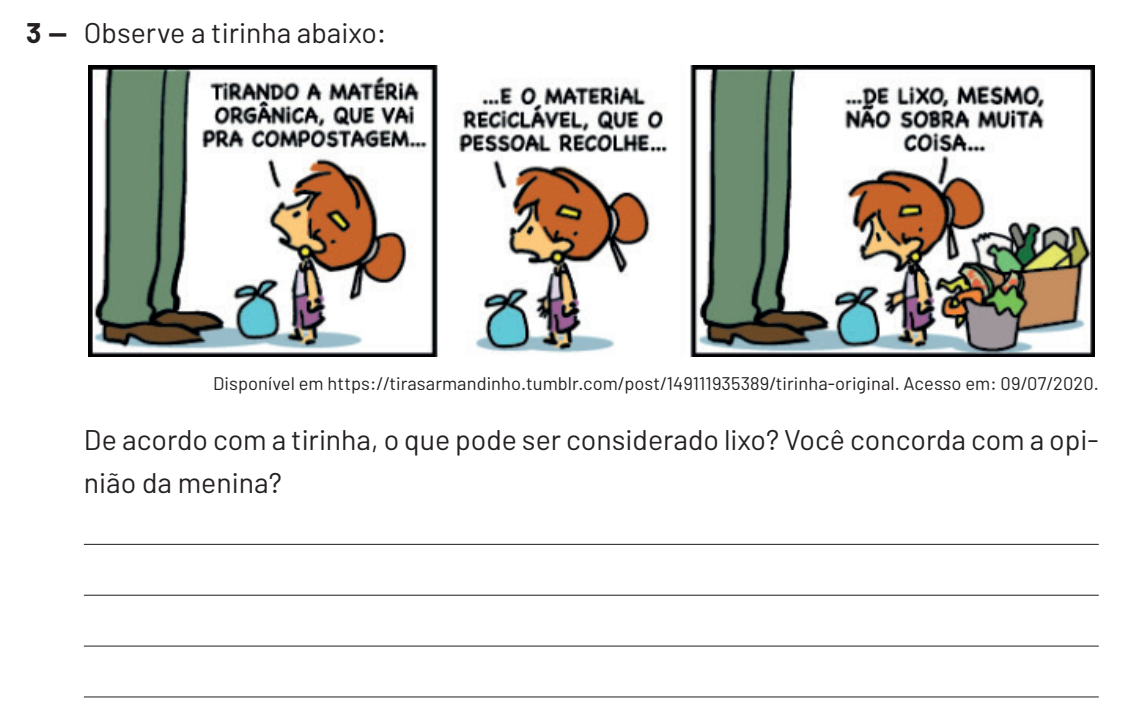 